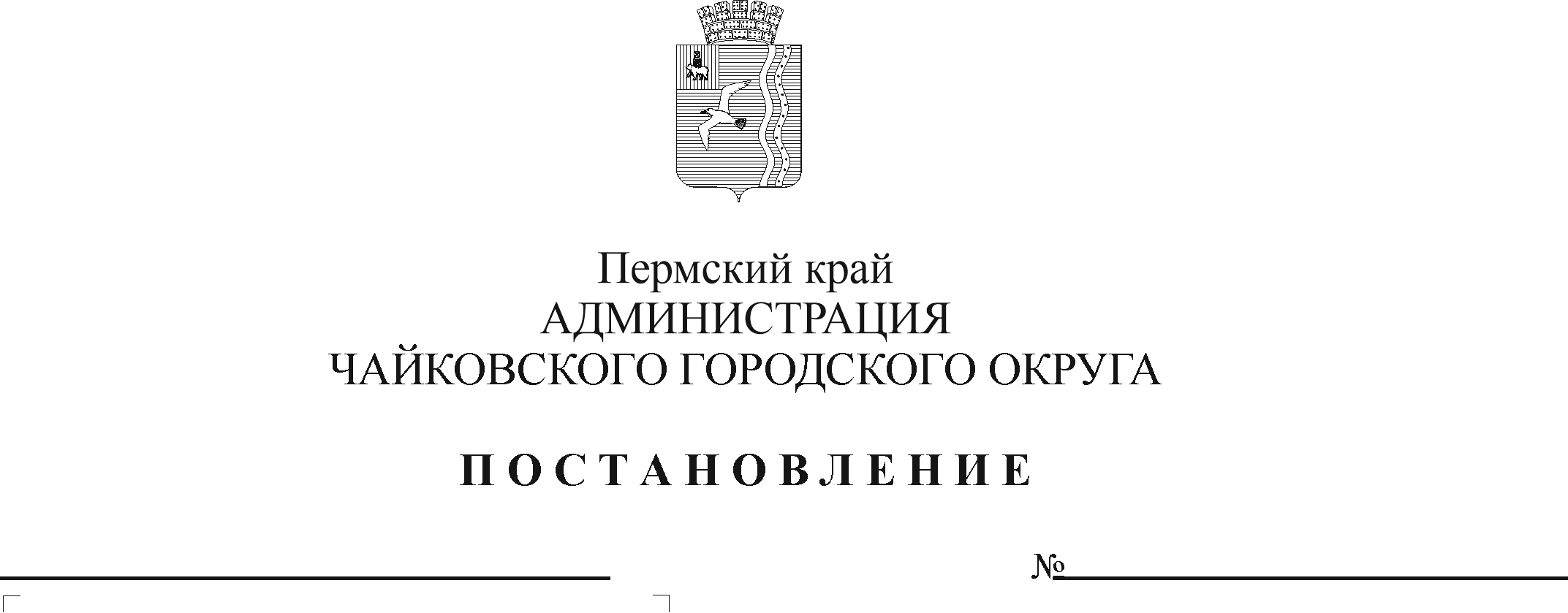 В соответствии с Федеральным законом от 6 октября 2003 г. № 131-ФЗ «Об общих принципах организации местного самоуправления в Российской Федерации», Федеральным законом от 27 июля 2010 г. № 210-ФЗ «Об организации предоставления государственных и муниципальных услуг», на основании Устава Чайковского городского округаПОСТАНОВЛЯЮ:1.	Утвердить прилагаемые изменения, которые вносятся в административный регламент предоставления муниципальной услуги «Внесение изменений в разрешение на строительство, реконструкцию объекта капитального строительства», утвержденный постановлением администрации Чайковского городского округа от 27 июня 2019 г. № 1169.2.	Постановление опубликовать в муниципальной газете «Огни Камы» и разместить на официальном сайте администрации Чайковского городского округа.3.	Постановление вступает в силу после его официального опубликования.Глава городского округа-глава администрацииЧайковского городского округа                                                   Ю.Г. ВостриковУТВЕРЖДЕНЫпостановлением администрацииЧайковского городского округаот «__» ______ 2020 г. № ___ИЗМЕНЕНИЯ,которые вносятся в административный регламент предоставления муниципальной услуги «Внесение изменений в разрешение на строительство, реконструкцию объекта капитального строительства», утвержденный постановлением администрации Чайковского городского округа от 27.06.2019 № 11691.	В пункте 2.4.:1.1 подпункт 2.4.3 изложить в следующей редакции:«2.4.3 осуществления действий, в том числе согласований, необходимых для предоставления муниципальной услуги и связанных с обращением в иные государственные органы, органы местного самоуправления, организации, за исключением получения услуг и получения документов и информации, являющихся результатом предоставления услуг, которые являются необходимыми и обязательными для предоставления муниципальной услуги.»;1.2 дополнить подпунктом 2.4.4 следующего содержания:«2.4.4 представления документов и информации, отсутствие и (или) недостоверность которых не указывались при первоначальном отказе в приеме документов, необходимых для предоставления муниципальной услуги, либо в предоставлении муниципальной услуги, за исключением случаев, предусмотренных пунктом 4 части 1 статьи 7 Федерального закона от 27 июля 2010 г. № 210-ФЗ «Об организации предоставления государственных и муниципальных услуг».2.	В пункте 2.7.:2.1	цифру «7» заменить цифрой «5»;2.2	в подпункте 2.7.1 слова «5 рабочих дней» заменить словами «3 рабочих дня».3.	В пункте 2.8.:3.1	тринадцатый абзац изложить в следующей редакции:«Распоряжением Правительства Российской Федерации от 17 декабря 2009 г. № 1993-р «Об утверждении сводного перечня первоочередных государственных и муниципальных услуг, предоставляемых органами исполнительной власти субъектов Российской Федерации и органами местного самоуправления в электронном виде, а также услуг, предоставляемых в электронном виде учреждениями и организациями субъектов Российской Федерации и муниципальными учреждениями и организациями»;»;3.2	двадцать первый абзац исключить;3.3	дополнить абзацем следующего содержания:«Постановлением администрации Чайковского городского округа Пермского края от 15 ноября 2019 г. № 1813 «Об утверждении Порядка подачи и рассмотрения жалоб на решения и действия (бездействие) отраслевых (функциональных) органов администрации Чайковского городского округа, руководителей отраслевых (функциональных) органов и структурных подразделений администрации Чайковского городского округа при предоставлении муниципальных услуг.».4.	В подпункте 2.9.5.3 подпункта 2.9.5 пункта 2.9. слово «содержащиеся» заменить словом «содержащие».5.	Пункт 2.14. дополнить подпунктом 2.14.3 следующего содержания:«2.14.3 установление несоблюдения условий использования электронной подписи при подаче заявления и документов в электронном виде.».6.	В подпункте 2.21.1 пункта 2.21. слова «день их поступления» заменить словами «течение 1 рабочего дня».7.	В пункте 3.3.:7.1	в подпункте 3.3.1.6 подпункта 3.3.1. второй и третий абзацы исключить;7.2	в подпункте 3.3.3. слово «день» заменить словами «течение 1 рабочего дня после»;7.3	в подпункте 3.3.4.2 подпункта 3.3.4. слова «пунктом 2.10.» заменить словами «пунктами 2.9., 2.10.»;7.4	подпункт 3.3.4. дополнить подпунктом 3.3.4.21 следующего содержания:«3.3.4.21 при поступлении заявления на получение услуги, подписанного электронной подписью, ответственный за исполнение административной процедуры обязан провести процедуру проверки действительности электронной квалифицированной подписи, которой подписан электронный документ (пакет электронных документов) на предоставление услуги, в соответствии со статьей 11 Федерального закона № 63-ФЗ.Проверка квалифицированной подписи может осуществляться исполнителем услуги самостоятельно с использованием имеющихся средств электронной подписи или средств информационной системы основного удостоверяющего центра, которая входит в состав инфраструктуры, обеспечивающей информационно-технологическое взаимодействие действующих и создаваемых информационных систем, используемых для предоставления услуг. Проверка квалифицированной подписи также может осуществляться с использованием средств информационной системы аккредитованного удостоверяющего центра.При установлении несоблюдения установленных условий использования электронной квалифицированной подписи, при подаче заявления и документов в электронном виде, ответственный за исполнение административной процедуры после завершения проведения такой проверки принимает решение об отказе в приеме к рассмотрению обращения за получением услуги и направляет заявителю уведомление об этом в электронной форме с указанием пунктов статьи 11 Федерального закона № 63-ФЗ:квалифицированный сертификат создан и выдан аккредитованным удостоверяющим центром, аккредитация которого действительна на день выдачи указанного сертификата;квалифицированный сертификат действителен на момент подписания электронного документа (при наличии достоверной информации о моменте подписания электронного документа) или на день проверки действительности указанного сертификата, если момент подписания электронного документа не определен;имеется положительный результат проверки принадлежности владельцу квалифицированного сертификата квалифицированной электронной подписи, с помощью которой подписан электронный документ, и подтверждено отсутствие изменений, внесенных в этот документ после его подписания. При этом проверка осуществляется с использованием средств электронной подписи, имеющих подтверждение соответствия требованиям, установленным в соответствии с Федеральным законом № 63-ФЗ, и с использованием квалифицированного сертификата лица, подписавшего электронный документ;квалифицированная электронная подпись используется с учетом ограничений, содержащихся в квалифицированном сертификате лица, подписывающего электронный документ (если такие ограничения установлены), которые послужили основанием для принятия указанного решения.Такое уведомление подписывается квалифицированной подписью исполнителя услуги и направляется по адресу электронной почты заявителя либо в его личный кабинет на Единый портал при наличии технической возможности. После получения уведомления заявитель вправе обратиться повторно с обращением о предоставлении услуги, устранив нарушения, которые послужили основанием для отказа в приеме к рассмотрению первичного обращения.»;7.5	подпункт 3.3.5. изложить в следующей редакции:«3.3.5. В случае подачи заявления в электронной форме через Единый портал при наличии технической возможности, заявление о предоставлении муниципальной услуги с прикрепленными к нему сканированными копиями документов поступают ответственному за исполнение административной процедуры.После поступления заявления о предоставлении муниципальной услуги ответственному за исполнение административной процедуры в личном кабинете на Едином портале при наличии технической возможности отображается статус заявки «Принято от заявителя».В случае соответствия документов установленным требованиям, ответственный за исполнение административной процедуры передает заявление с приложенными документами ведущему документоведу органа, предоставляющего муниципальную услугу, на регистрацию.Если представленные документы не соответствуют установленным требованиям, ответственный за исполнение административной процедуры готовит уведомление об отказе в приеме документов. В личном кабинете на Едином портале при наличии технической возможности отображается статус «Отказано», в поле «Комментарий» отображается текст «В приеме документов отказано», а также указывается причина отказа в приеме документов.В личном кабинете на Едином портале при наличии технической возможности отображается статус «Промежуточные результаты от ведомства», в поле «Комментарий» отображается текст следующего содержания: «Ваше заявление принято в работу».»;7.6	подпункты 3.3.5.1., 3.3.5.2. подпункта 3.3.5. исключить;7.7	в подпункте 3.3.8. цифры «2.13.» заменить цифрами «2.14.».8.	В пункте 3.4.:8.1	в подпункте 3.4.3.:8.1.1	в подпункте 3.4.3.2 слова «Срок подготовки и направления межведомственного запроса составляет два рабочих дня со дня» заменить словами «Подготовка и направление межведомственного запроса осуществляется в день»;8.1.2	в подпункте 3.4.3.3 слова «три рабочих дня» заменить словами «не более двух рабочих дней»;8.1.3	в подпункте 3.4.3.5 слова «на бланке» заменить словами «в виде письма»;8.1.4	в подпункте 3.4.3.6 после слова «округа» дополнить словами «по строительству и земельно-имущественным отношениям»;8.2	в подпункте 3.4.4. слова «5 рабочих дней» заменить словами «3 рабочих дня»;8.3	в подпункте 3.4.5. после слова «округа» дополнить словами «по строительству и земельно-имущественным отношениям».9.	В пункте 3.5.:9.1	после слова «Заявителю» дополнить словами «(представителю Заявителя)»;9.2	в подпункте 3.5.1. после слова «округа» дополнить словами «по строительству и земельно-имущественным отношениям»;9.3	дополнить подпунктами 3.5.41. и 3.5.42. следующего содержания:«3.5.41. В случае подачи заявления и документов, необходимых для предоставления муниципальной услуги, через МФЦ результат предоставления муниципальной услуги направляется через курьера МФЦ ответственным за исполнение административной процедуры по реестру приема-передачи в МФЦ в соответствии с соглашением, заключенным между МФЦ и администрацией Чайковского городского округа.3.5.42. В случае поступления заявления и документов, необходимых для предоставления муниципальной услуги, на адрес электронной почты или через официальный сайт органа, предоставляющего муниципальную услугу, ответственный за исполнение административной процедуры, уведомляет Заявителя (представителя Заявителя) о рассмотрении документов и направляет на адрес электронной почты Заявителя (представителя Заявителя) текст следующего содержания «Заявление от «дата» «номер» рассмотрены. Вам необходимо подойти за результатом в Управление строительства и архитектуры администрации Чайковского городского округа», либо направляет почтой по адресу, указанному в заявлении, в зависимости от способа, указанного в заявлении.».10. Пункт 5.2. дополнить подпунктом 5.2.8 следующего содержания:«5.2.8 требование у Заявителя при предоставлении муниципальной услуги документов или информации, отсутствие и (или) недостоверность которых не указывались при первоначальном отказе в приеме документов, необходимых для предоставления муниципальной услуги, за исключением случаев, предусмотренных пунктом 4 части 1 статьи 7 Федерального закона от 27 июля 2010 г. № 210-ФЗ «Об организации предоставления государственных и муниципальных услуг».».11.	В пункте 5.5.:11.1	в подпункте 5.5.2 слова «руководителем управления строительства и архитектуры администрации Чайковского городского округа.» заменить словами «заместителем администрации Чайковского городского округа по строительству и земельно-имущественным отношениям;»;11.2	дополнить подпунктом 5.5.3 следующего содержания:«5.5.3 Федеральная антимонопольная служба (далее – ФАС России) – в случае обжалования актов и (или) действий (бездействий) органа, предоставляющего муниципальную услугу.Порядок подачи и рассмотрения жалобы ФАС России регулируется статьей 18.1. Федерального закона от 26 июля 2006 г. № 135 «О защите конкуренции».».12.	В пункте 5.8.:12.1	слово «посредством» исключить;12.2	в подпункте 5.8.4 слово «портала» заменить словами «через портал».13.	В подпункте 5.19.4 пункта 5.19. слова «настоящего Положения» заменить словом «Порядка».